 MS and Rehabilitation: 
A Comprehensive Approach to CareOn-Demand Webinar for OTs, PTs, and SLPs MS and Rehabilitation: A Comprehensive Approach to Care is an on-demand webinar series targeted to rehabilitation providers (OTs, PTs, SLPs).  The rehabilitation series covers MS pathophysiology, medical management, and symptom management of the disease, rehabilitation neurological assessment and intervention and recommended exercises, and an overview of the National MS Society and related community resources.The webinar is targeted to rehabilitation providers who have patients with MS.  The webinar is divided into 7 stand-alone modules.  Each module varies in length.Level of Attendee Experience:  BeginnerMODULE PRESENTERSIntroduction – Overview of MS – Rola Mahmoud, MD, neurologist, St. Luke’s MS Center, Kansas City, MO (presenter/author)Treatment of the Disease Process - Salim Chahin, MD, MSCE, neurologist, John L Trotter MS Center, Washington University in St. Louis, St. Louis, MO (presenter/author)Common Symptoms and Management Salim Chahin, MD, MSCE, neurologist, John L Trotter MS Center, Washington University in St. Louis, St. Louis, MO (presenter)Melanie Huff, NP-C, The MS Center for Innovations in Care, Missouri Baptist Medical Center, St. Louis, MO (author)Rehabilitation Assessment -- Rehabilitation Intervention -- ExerciseElissa Held Bradford, PT, PhD, NCS, MSCS, Saint Louis University, St. Louis, MO (presenter/author)Kirsten Potter, PT, DPT, MS, Rockhurst University, Kansas City, MO (author)Kelli Reiling Ott, OTD, OTR/L, MSCS, The University of Kansas Medical Center, Kansas City, KS (presenter/author)Marissa A. Barrera, MSCS, CCC-SLP, PhD, Program Chair, Yeshiva University & Owner, New York Neurogenic SLP, P.C. (author)Resources - Suzanne Carron, OTR/L, National MS Society, St. Louis, MO LEARNING OBJECTIVES:Participant will be able to…Better understand Multiple Sclerosis (MS), its etiology, subtypes and diagnosisBetter understand MS treatment, common symptoms and management options Recall information to use in rehab planning in MSIdentify rehabilitation and exercise principles building upon 2-3 special considerations and their impact in MSIdentify the unique components of the subjective exam (i.e., history) and how to utilize in MSIdentify 2-3 MS specific and general assessment tools Use information on background, interventions and evidence to infer effective intervention programs for 2-3 common impairments and activity and participation limitations in MSInterpret and identify 1-2 strengths and weaknesses in research on rehabilitation and exerciseIdentify professional & client resources in MS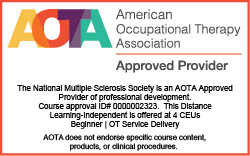 Modules (timed):  4 contact hours Introduction – Overview of MS (20 min)Treatment of the Disease Process (15 min)Common Symptoms and Management (30 min)Rehabilitation Assessment (50 min)Rehabilitation Intervention (60 min)   Exercise (45 min) Resources (15 min) Cancellation Policies:  Learner cancellation – For this on-demand professional development (PD) activity, learners do not need to register in advance. There is no cost to participate in the activity, so no refund is necessary.Provider cancellation – The PD activity information is available via the National MS Society’s website on a dedicated webpage and we will inform potential learners if the PD activity is no longer available. If the learner registered for the PD activity and we need to cancel, information will be posted on the dedicated webpage and the learner will be contacted via the email they shared when they registered for the PD activity.Registration link and pre-test here.National MS Society AOTA CE and MPTA Administrator: Suzanne Carron, National MS Society, 12125 Woodcrest Executive Drive, Ste. 320;  (314) 446-4169 or (314) 495-5097, suzanne.carron@nmss.org Complaint Resolution:Please direct complaints to Suzanne Carron at suzanne.carron@nmss.org.  Complainants will receive a personal contact and the National MS Society will seek resolution to the complaint with the complainant.  System for Maintaining Records:Attendance and course records are saved on a secure drive within the Healthcare Access department of the National Multiple Sclerosis Society.Learner acquisition of records:To obtain your certificate: email suzanne.carron@nmss.org to obtain participation records.  Course Completion Requirements:  There are no pre-requisites to take this PD activity. Attendees access Modules I-VII through our dedicated webpage on our website. Learners will be required to complete a pre-test and post-test and a survey for each module and links to tests and survey are provided on our dedicated webpage. Learners will be required to email Suzanne Carron at Suzanne.carron@nmss.org once they complete the seven modules and a certificate will be provided. AOTA Classification Codes:Category 1: Occupational Therapy Service DeliveryWebinar developed and presented by members of the Kansas/Missouri Healthcare Provider Council in association with the National MS Society